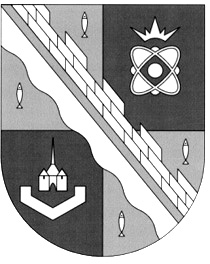                            администрация МУНИЦИПАЛЬНОГО ОБРАЗОВАНИЯ                                             СОСНОВОБОРСКИЙ ГОРОДСКОЙ ОКРУГ  ЛЕНИНГРАДСКОЙ ОБЛАСТИ                             постановление                                                     от 30/09/2022 № 2258О внесении изменений в постановление администрацииСосновоборского городского округа от 13.03.2019 № 546«О порядке разработки, реализации и оценкиэффективности муниципальных программ Сосновоборского городского округа»В соответствии с Бюджетным кодексом Российской Федерации, Федеральным законом от 28.06.2014 № 172-ФЗ «О стратегическом планировании в Российской Федерации», постановлением Правительства Ленинградской области от 07.03.2013 № 66 «Об утверждении Порядка разработки, реализации и оценки эффективности государственных программ Ленинградской области», решением совета депутатов Сосновоборского городского округа от 28.10.2015 № 154 «Об утверждении Положения о стратегическом планировании в муниципальном образовании Сосновоборский городской округ Ленинградской области», администрация Сосновоборского городского округа постановляет:1. Внести изменения в постановление администрации Сосновоборского городского округа от 13.03.2019 № 546 «О порядке разработки, реализации и оценки эффективности муниципальных программ Сосновоборского городского округа» (далее – Порядок):1.1. Утвердить порядок разработки, реализации и оценки эффективности муниципальных программ Сосновоборского городского округа в новой редакции согласно Приложению к настоящему постановлению.2. Признать утратившим силу постановление администрации Сосновоборского городского округа от 30.06.2022 № 1392 «О внесении изменений в постановление администрации Сосновоборского городского округа от 13.03.2019 № 546 «О порядке разработки, реализации и оценки эффективности муниципальных программ Сосновоборского городского округа».3. Руководителям отраслевых (функциональных) органов администрации Сосновоборского городского округа – ответственным исполнителям муниципальных программ внести соответствующие изменения в муниципальные программы при очередной плановой корректировке муниципальных программ.4. Общему отделу администрации (Смолкина М.С.) обнародовать настоящее постановление на электронном сайте городской газеты «Маяк».5. Отделу по связям с общественностью (пресс-центр) Комитета по общественной безопасности и информации (Бастина Е.А.) разместить настоящее постановление на официальном сайте Сосновоборского городского округа.6. Настоящее постановление вступает в силу со дня официального обнародования и применимо к правоотношениям, возникающим при составлении и исполнении бюджета Сосновоборского городского округа с 01.01.2023г. 7. Контроль исполнения настоящего постановления возложить на первого заместителя главы администрации Сосновоборского городского округа Лютикова С.Г.Глава Сосновоборского городского округа		                                   М.В. Воронков Исп. Мандрукина Кристина Рустамовна т. 6-28-35 ПТСОГЛАСОВАНО: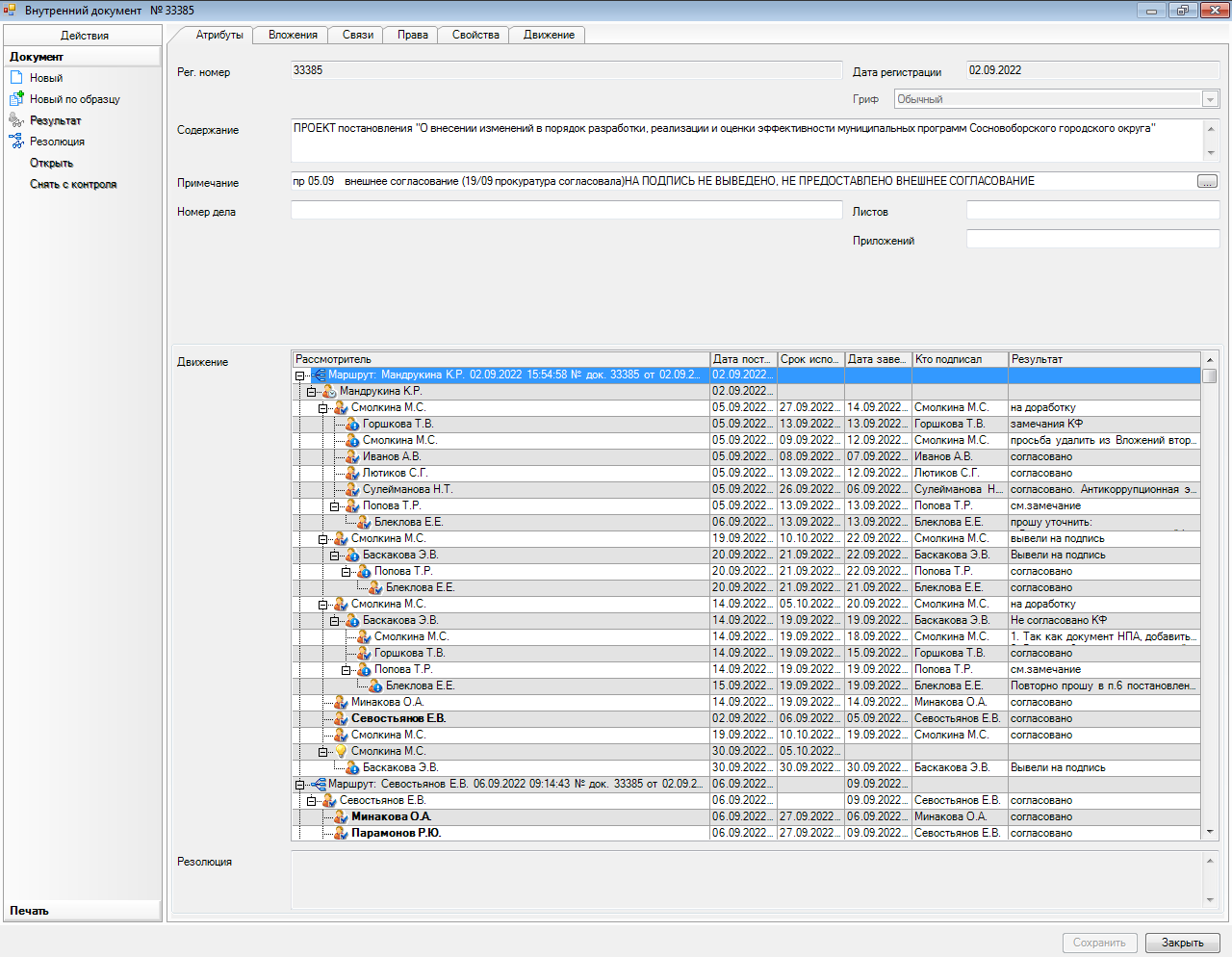 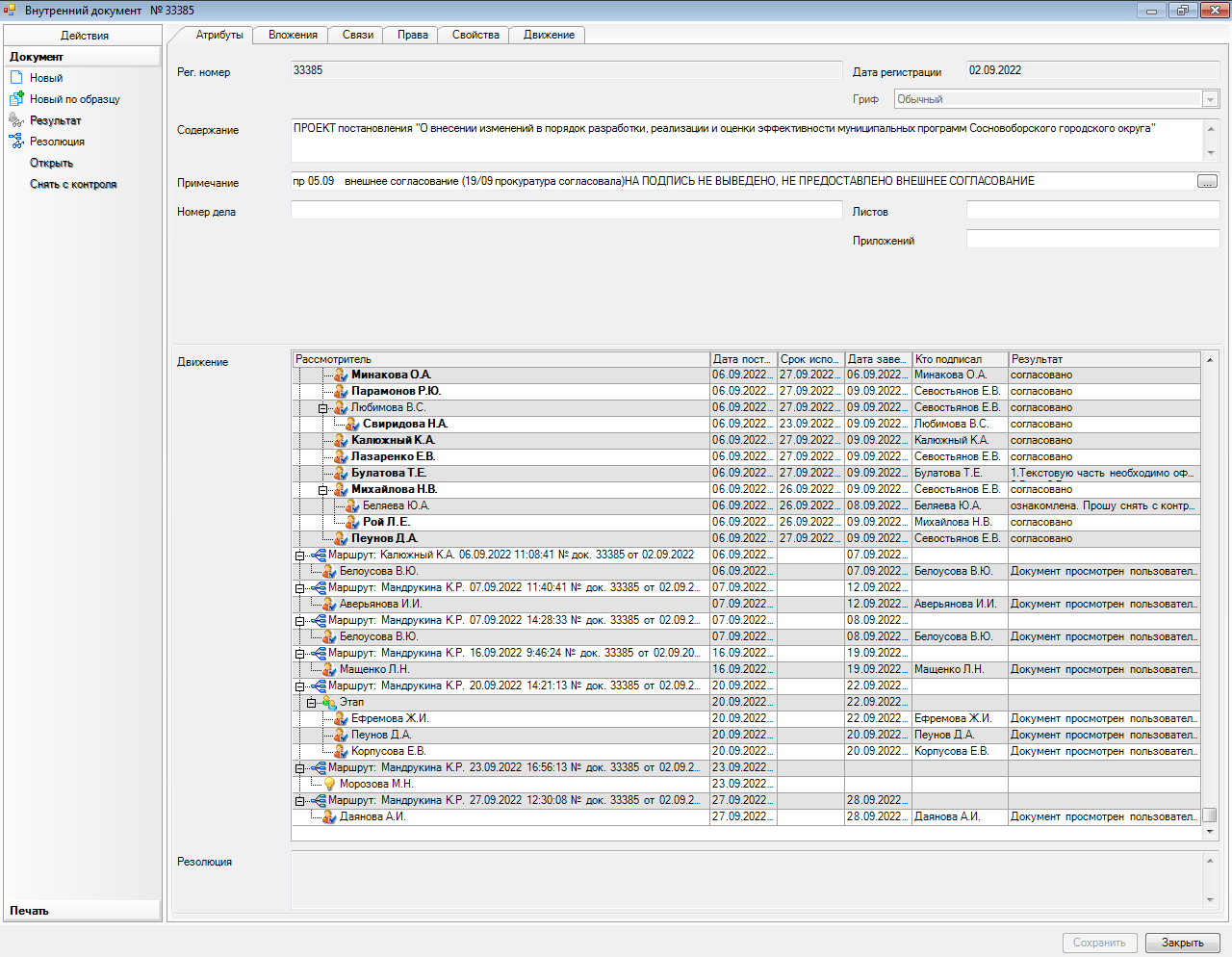 УТВЕРЖДЕНпостановлением администрацииСосновоборского городского округаот 30/09/2022 № 2258(Приложение)Порядокразработки, реализации и оценки эффективностимуниципальных программ Сосновоборского городского округа1. Общие положения1.1. Настоящий Порядок определяет правила разработки, реализации и оценки эффективности муниципальных программ Сосновоборского городского округа (далее – муниципальные программы), а также правила мониторинга и контроля за ходом их реализации.1.2. Муниципальная программа является документом стратегического планирования, содержащим комплекс планируемых мероприятий, взаимоувязанных по задачам, срокам осуществления, исполнителям и ресурсам, обеспечивающих наиболее эффективное достижение приоритетов, целей и решение задач социально-экономического развития Сосновоборского городского округа.Муниципальная программа является инструментом достижения стратегической цели Сосновоборского городского округа и приоритетов развития, установленных стратегией социально-экономического развития Сосновоборского городского округа, стратегических целей и показателей плана мероприятий по реализации стратегии социально-экономического развития Сосновоборского городского округа.1.3. Муниципальная программа содержит федеральные (региональные) и муниципальные проекты, приоритетные проекты, отраслевые проекты (далее - проекты), мероприятия, направленные на достижение целей федеральных (региональных) проектов, комплексы процессных мероприятий, мероприятия, являющиеся структурными элементами муниципальной программы. Информация о структурных элементах муниципальной программы приводится в разрезе подпрограмм (при необходимости).1.4. Разработка и реализация муниципальных программ осуществляется исходя из следующих принципов:а) обеспечение достижения национальных целей развития Российской Федерации, определенных Президентом Российской Федерации, приоритетов социально-экономического развития Российской Федерации, стратегических целей, задач и приоритетов, установленных стратегией социально-экономического развития Ленинградской области, стратегией социально-экономического развития Сосновоборского городского округа и планом мероприятий по реализации стратегии социально-экономического развития Сосновоборского городского округа; б) включение в муниципальную программу мер правового регулирования и финансовых (бюджетных, налоговых, имущественных, кредитных, долговых) мер для достижения целей муниципальных программ;в) обеспечение консолидации бюджетных ассигнований федерального бюджета, областного бюджета, бюджета Сосновоборского городского округа и внебюджетных источников, направленных на реализацию муниципальной политики в соответствующих сферах и влияющих на достижение запланированных в муниципальных программах результатов;г) выделение в структуре муниципальной программы:проектной части, включающей мероприятия, ограниченные по срокам реализации и приводящие к получению новых (уникальных) результатов и (или) к значительному улучшению результатов,процессной части, включающей мероприятия, реализуемые непрерывно либо на периодической основе, в том числе в соответствии с положениями нормативных правовых актов Российской Федерации, нормативных правовых актов Ленинградской области и актов Сосновоборского городского округа;д) закрепление должностного лица, ответственного за реализацию каждого структурного элемента муниципальной программы.1.5. Разработка и реализация муниципальной программы осуществляется структурными подразделениями администрации Сосновоборского городского округа определенными заместителями главы администрации, курирующими соответствующее направление, которые в дальнейшем выступают в качестве ответственных исполнителей муниципальной программы (далее - ответственный исполнитель), совместно с заинтересованными структурными подразделениями администрации, юридическими лицами - соисполнителями муниципальной программы (далее - соисполнители) и (или) участниками муниципальной программы (далее - участники).1.6. Впервые принимаемая муниципальная программа подлежит общественному обсуждению и утверждается постановлением администрации Сосновоборского городского округа.1.7. При изменении условий реализации муниципальная программа может быть изменена, ее реализация приостановлена или прекращена постановлением администрации.1.8. Основные понятия:- основные параметры муниципальной программы (подпрограммы) - цель, задачи, показатели (индикаторы), ожидаемые (конечные) результаты, сроки реализации, объемы ресурсов муниципальной программы (подпрограммы);- цель муниципальной программы (подпрограммы) – прогнозируемое и желаемое состояние сферы реализации муниципальной программы;- задача муниципальной программы (подпрограммы) - способы достижения цели муниципальной  программы (подпрограммы);- мероприятие муниципальной программы (подпрограммы) - комплекс действий по решению соответствующей задачи;- ожидаемый (конечный) результат муниципальной программы/подпрограммы - характеристика достижения цели муниципальной программы (подпрограммы), отражающая выгоды от ее реализации, конечные социально-экономические эффекты от реализации муниципальной программы (подпрограммы);- показатель (индикатор) муниципальной программы (подпрограммы) - количественная характеристика цели, задачи, мероприятия;- проектная часть муниципальной программы (подпрограммы) отражает федеральные (региональные), приоритетные, отраслевые и муниципальные  проекты, а также мероприятия, необходимые для выполнения и достижения поставленных целей проектов. В случае, если в рамках реализации муниципальной программы (подпрограммы) не реализуются проекты, в графе указывается «реализация проектов не предусмотрена».- процессная часть муниципальной программы (подпрограммы) – это комплекс процессных мероприятий, имеющий общую целевую ориентацию, направленных на решение текущих задач органов местного самоуправления Сосновоборского городского округа, реализуемых непрерывно либо на периодической основе, не включенных в проектную часть муниципальной программы (подпрограммы).- ответственный исполнитель муниципальной программы (подпрограммы) - структурное подразделение администрации Сосновоборского городского округа, в том числе с правами юридического лица, осуществляющее разработку и реализацию муниципальной программы;- соисполнители муниципальной программы (подпрограммы) – структурные подразделения администрации Сосновоборского городского округа, в том числе с правами юридического лица, осуществляющие разработку и реализацию отдельных  мероприятий, под руководством ответственного исполнителя;- участниками муниципальной программы являются структурные подразделения администрации, юридические лица, участвующие в реализации одного или нескольких структурных элементов программы (подпрограммы);- итоговый отчет - это одна из форм контроля за реализацией муниципальной программы, состоящий из отчета о финансовых расходах по муниципальной программе, пояснительной записки и оценки эффективности реализации муниципальной программы за отчетный период по форме приложений, разработанных к данному постановлению.2. Требования к содержанию муниципальной программы2.1.  Сроки реализации муниципальной программы устанавливаются с учетом сроков и этапов реализации стратегии социально-экономического развития Сосновоборского городского округа, но не менее трех и не более двадцати лет и указывается в паспорте муниципальной программы. До 01 сентября года, по истечении которого до окончания срока реализации муниципальной программы остается менее трех лет, ответственные исполнители направляют в комитет финансов администрации и в отдел экономического развития предложения о продлении срока реализации муниципальной программы либо о завершении муниципальной программы по окончании срока реализации.Внесение изменений в муниципальную программу путем изложения муниципальной программы в новой редакции не допускается, за исключением приведения муниципальной программы в соответствие со стратегией социально-экономического развития Сосновоборского городского округа, планом мероприятий по реализации стратегии социально-экономического развития Сосновоборского городского округа или перечнем муниципальных программ Сосновоборского городского округа, изменения структуры муниципальной программы в соответствии с требованием настоящего Порядка.При внесении изменений в муниципальную программу должны быть внесены изменения, касающиеся фактических значений целевых показателей (индикаторов) муниципальной программы (при наличии соответствующей информации) и фактических расходов за счет всех источников за отчетный период.При формировании сведений о значениях целевых показателей (индикаторов) муниципальной программы указываются:для отчетного периода - плановые и фактические значения целевых показателей (индикаторов) при наличии информации о фактических значениях;для текущего года и планового периода - плановые значения целевых показателей (индикаторов).При формировании сведений о расходах муниципальной программы  указываются:для отчетного периода - плановые и фактические расходы;для текущего года и планового периода - плановые (прогнозные) расходы.Подготовка проекта изменений осуществляется ответственным исполнителем муниципальной  программы совместно с соисполнителями и участниками.2.2. Для каждой муниципальной программы (подпрограммы) устанавливается цель, соответствующая критериям конкретности, измеримости, актуальности, достижимости и ограниченности во времени.Для каждой муниципальной программы (подпрограммы) устанавливаются задачи, решение которых является необходимым для достижения цели муниципальной программы (подпрограммы), ожидаемые (конечные) результаты на момент завершения реализации муниципальной программы (подпрограммы) и целевые показатели (индикаторы).Ожидаемые (конечный) результаты реализации муниципальной программы (подпрограммы) указываются в виде характеристик основных ожидаемых (планируемых) конечных результатов (изменений, отражающих эффект, вызванный реализацией муниципальной программы (подпрограммы) с описанием конкретных завершенных событий (явлений, фактов), позволяющих однозначно оценить достижение цели и результаты реализации муниципальной программы (подпрограммы).2.3. Деление муниципальной программы на подпрограммы осуществляется исходя из масштабности и сложности, решаемых в рамках муниципальной программы задач.Подпрограммы направлены на решение конкретных задач в рамках муниципальной программы. Задача муниципальной программы является целью соответствующей подпрограммы.2.4. Муниципальная программа включает:- Титульный лист с указанием наименования муниципальной программы, реквизитов постановлений администрации округа, которыми утверждена муниципальная программа и внесены изменения в программу.- Паспорт муниципальной программы по форме Приложения 1 к настоящему Порядку.- Оглавление, включающее перечень всех разделов и приложений к программе.- Общую характеристику, основные проблемы и прогноз развития сферы реализации муниципальной программы. При необходимости в данном разделе может быть приведена общая информация о динамике ключевых показателей уровня развития сферы реализации муниципальной программы (на период ее реализации). Также в рамках данного раздела должен быть сформирован перечень основных проблем соответствующей сферы, которые необходимо решить в рамках муниципальной программы для достижения цели и показателей (индикаторов) муниципальной программы. Рекомендуемый объем данного раздела муниципальной программы - не более 3 страниц.- Приоритеты и цели государственной политики в сфере реализации муниципальной программы. Приводятся формулировки целей программы. Под целью понимается состояние экономики, социальной сферы, другой области развития городского округа, которое определяется в качестве ориентира деятельности и характеризуется количественными и (или) качественными показателями.Рекомендуемый объем данного раздела муниципальной программы - не более 2 страниц.- Задачи муниципальной программы. Приводятся формулировки задач программы. Под задачей понимается комплекс взаимоувязанных мероприятий, которые должны быть проведены в определенный период времени и реализация которых обеспечивает достижение целей программы. Задачи подпрограмм направлены на решение конкретных задач в рамках муниципальной программы. Деление муниципальной программы на подпрограммы осуществляется исходя из масштабности и сложности решаемых в рамках муниципальной программы задач.- Информация о взаимосвязи целей, задач, ожидаемых результатов, показателей и структурных элементов в целом по муниципальной программе по форме Приложения 2 к настоящему Порядку является дополнительным и обосновывающим материалом и не входит в состав муниципальной программы. Приложение 2 подписывается ответственным исполнителем муниципальной программы и представляется с проектом муниципальной программы в отдел экономического развития. При внесении изменений в муниципальную программу в части касающейся изменений целей, задач, ожидаемых результатов, показателей и структурных элементов, представляется актуализированное Приложение 2.  При этом с каждой целью должна быть связана не менее чем одна задача, а с каждой задачей связан не менее чем один целевой показатель. Целевые показатели (индикаторы) муниципальной программы должны:а) количественно характеризовать ход реализации, решение основных задач и достижение целей муниципальной программы;б) отражать специфику развития конкретной области, проблем и основных задач, на решение которых направлена реализация муниципальной программы;в) иметь количественное значение;г) непосредственно зависеть от решения основных задач и реализации муниципальной программы;д) оценивать достижение ожидаемых (конечных) результатов реализации муниципальной программы.- Приложения к муниципальной  программе в соответствии по форме таблиц Приложений 3 - 5 к настоящему Порядку.- Информацию о налоговых расходах, направленных на достижение цели муниципальной программы по форме Приложения 6 к настоящему Порядку. В данном приложении отражается информация по всем налоговым расходам, направленным на достижение цели муниципальной  программы, с привязкой к структурным элементам и показателям муниципальной программы (подпрограммы) и обоснованием влияния налоговой льготы на достижение цели и задач муниципальной программы (подпрограммы). В случае если муниципальная программа (подпрограмма) не содержит налоговых расходов, Приложение 6 заполнению не подлежит.- Сроки реализации муниципальной программы. Указываются годы реализации программы, а также их разбивка на этапы, если этапы предусмотрены. Если разбивка на этапы не предусмотрена, то приводятся только годы реализации программы и указывается, что программа реализуется в один этап.- Подпрограммы муниципальной программы в случае выделения подпрограмм.Достижение запланированных значений целевых показателей (индикаторов) муниципальной программы (подпрограммы) обеспечивается реализацией проектов, мероприятий, направленных на достижение цели федеральных (региональных, муниципальных) проектов, комплексов процессных мероприятий. Целевые показатели (индикаторы) муниципальной программы являются ежегодными измерителями ожидаемых (конечных) результатов реализации муниципальной программы и оценивают выполнение задач муниципальной программы.В процессе реализации муниципальной программы ответственный исполнитель вправе по согласованию с куратором, соисполнителями и комитетом финансов вносить изменения в целевые показатели (индикаторы).- Порядки предоставления и распределения субсидий местным бюджетам на реализацию муниципальных программ, направленных на достижение цели муниципальной программы.- Порядки предоставления субсидий юридическим лицам, индивидуальным предпринимателям, физическим лицам на реализацию мероприятий муниципальной программы, в случае принятия ответственным исполнителем муниципальной программы решения об утверждении порядков в составе муниципальной программы2.5. В структуре муниципальной программы выделяют проектную и процессную части.В проектную часть муниципальной программы включают:а) Федеральные, региональные, муниципальные проекты;б) Приоритетные проекты;в) Отраслевые проекты;г) Мероприятия, направленные на достижение целей проектов, в том числе:- мероприятия по строительству, реконструкции, приобретению объектов;- мероприятия по созданию и развитию информационных систем;- мероприятия по предоставлению субсидий на иные цели учреждениям Сосновоборского городского округа, носящие проектный характер;д) Инвестиционные проекты.В процессную часть муниципальной программы включаются комплексы процессных мероприятий, содержащие:- выполнение муниципальных заданий на оказание муниципальных услуг;- предоставление мер социальной поддержки населения Сосновоборского городского округа;- осуществление текущей деятельности казенных учреждений;- обслуживание муниципального долга;- иные мероприятия, направленные на достижение цели муниципальной программы, не относящиеся к проектной части.Допускается включение в процессную часть муниципальной программы комплексов процессных мероприятий, для которых целевые показатели (индикаторы) не устанавливаются.2.6. Федеральные, региональные, муниципальные, приоритетные и отраслевые проекты должны быть включены в муниципальную программу в обязательном порядке.В соответствии с целевой направленностью мероприятия федерального (регионального, муниципального, приоритетного и отраслевого) проекта могут быть включены в две и более муниципальные программы. При этом в каждой муниципальной программе указанные мероприятия выделяются в качестве структурного элемента.2.7. Мероприятия, направленные на достижение цели федерального (регионального, муниципального) проекта и не включенные в федеральный (региональный, муниципальный) проект, группируются в составе структурного элемента - мероприятия, направленного на достижение цели федерального (регионального, муниципального) проекта с указанием наименования федерального (регионального, муниципального) проекта.В процессе реализации муниципальной программы ответственный исполнитель вправе по согласованию с соисполнителями и комитетом финансов вносить изменения в муниципальную программу: перечень, состав мероприятий, сроки их выполнения, объемы бюджетных ассигнований на реализацию мероприятий в пределах утвержденных лимитов бюджетных ассигнований на реализацию муниципальной программы в целом.2.8. Для каждой муниципальной программы (подпрограммы) определяются ожидаемые (конечные) результаты, характеризующие достижение цели муниципальной программы (подпрограммы) и отражающие конечный социально-экономический эффект от ее реализации.2.9. При необходимости ответственным исполнителем (соисполнителем) может быть утвержден расширенный перечень целевых показателей (индикаторов) муниципальной программы (подпрограммы) в составе правового акта об утверждении детального плана реализации муниципальной программы по форме Приложения 9 к настоящему Порядку.Расширенный перечень целевых показателей (индикаторов) не включается в состав сводного детального плана.2.10. Отражение в муниципальной программе расходов на ее реализацию осуществляется за счет средств федерального (областного, местного) бюджетов прочих источников. 3. Основание и этапы разработки муниципальных программы3.1. Разработка муниципальной программы осуществляется в соответствии с перечнем муниципальных программ, утверждаемым постановлением администрации.Перечень муниципальных программ формируется отделом экономического развития администрации (далее – отдел экономического развития) по согласованию с комитетом финансов Сосновоборского городского округа (далее – комитет финансов) с учетом предложений отраслевых (функциональных) органов администрации.3.2. В случае продления срока действия муниципальной программы, в перечень муниципальных программ вносятся изменения на основании постановления администрации об утверждении муниципальной программы с новым сроком действия. 3.3. Перечень муниципальных программ содержит:- наименования муниципальных программ и подпрограмм;- наименования ответственных исполнителей муниципальных программ. 3.4. Срок реализации муниципальной программы определяется согласно п.2.1 настоящего Порядка ответственным исполнителем при разработке проекта программы. 3.5. Проект муниципальной программы готовится ответственным исполнителем совместно с соисполнителями в срок до 1 июля года, предшествующего году начала реализации муниципальной программы.3.6. Ответственный исполнитель совместно с начальником отдела экономического развития проводит общественное обсуждение проекта муниципальной программы на официальном сайте округа и в государственной автоматизированной информационной системе «Управление» в порядке, утвержденном постановлением администрации.3.7. После общественного обсуждения проекта муниципальной программы ответственный исполнитель готовит проект постановления администрации об утверждении муниципальной программы, который в обязательном порядке согласовывается с комитетом финансов, отделом экономического развития и контрольно-счетной палатой  Сосновоборского городского округа.3.8. Контрольно-счетная палата проводит экспертизу проекта муниципальной программы. По итогам экспертизы ответственный исполнитель корректирует (при необходимости) проект программы в соответствии с заключением контрольно-счетной палаты и получает согласующую подпись председателя контрольно-счетной палаты на проекте постановления администрации об утверждении муниципальной программы.3.9. Проекты муниципальных программ, предлагаемые к реализации с очередного финансового года, а также изменения в ранее утвержденные муниципальные программы, вступающие в силу в очередном финансовом году, должны быть утверждены до 1 октября текущего года. 3.10. Отдел экономического развития ведет реестр утвержденных муниципальных программ и внесенных в них изменений и размещает его на официальном сайте городского округа, а также размещает вновь утвержденные муниципальные программы либо новые редакции действующих муниципальных программ с внесенными изменениями на официальном сайте городского округа и направляет их на регистрацию в государственную автоматизированную информационную систему «Управление».3.11. В течение финансового года в утвержденные муниципальные программы внесение изменений может не осуществляться в случаях:- если отклонение объема бюджетных ассигнований бюджета Сосновоборского городского округа, утвержденного решением Совета депутатов о бюджете, на реализацию муниципальной программы составляет не более 20 (двадцати) процентов накопительным итогом в течение финансового года от объема, установленного муниципальной программой;- реализации мероприятий муниципальных программ осуществляется за счет предоставленных межбюджетных трансфертов из бюджета Ленинградской области;- исполнения государственных полномочий, финансируемых за счет субвенций из областного бюджета Ленинградской области.4. Финансовое обеспечение реализациимуниципальных программ4.1. Финансовое обеспечение реализации муниципальных программ в части расходных обязательств Сосновоборского городского округа осуществляется за счет средств федерального бюджета, областного бюджета Ленинградской области, местного бюджета Сосновоборского городского округа и прочих источников.Распределение бюджетных ассигнований на реализацию муниципальных программ утверждается решением совета депутатов Сосновоборского городского округа о бюджете на очередной финансовый год и на плановый период.4.2. При изменении условий реализации муниципальная программа может быть изменена, ее реализация приостановлена или прекращена постановлением администрации.Внесение изменений в муниципальные программы является основанием для подготовки проекта решения совета депутатов о внесении изменений в решение о бюджете Сосновоборского городского округа в соответствии с бюджетным законодательством.4.3. Финансовое обеспечение строительства, реконструкции и модернизации объектов капитального строительства, реализуемых в рамках муниципальной программы, осуществляется за счет бюджетных ассигнований в порядке, установленном в отношении формирования и реализации адресной инвестиционной программы за счет средств местного бюджета Сосновоборского городского округа.4.4. Муниципальные программы подлежат приведению в соответствие с решением совета депутатов о бюджете не позднее трех месяцев со дня вступления его в силу, для чего ответственный исполнитель в трехмесячный срок после вступления в силу решения о бюджете вносит в муниципальную программу изменения по объемам и составу мероприятий в соответствии с настоящим Порядком.По итогам года не позднее 01 марта финансового года следующего за отчетным в муниципальную программу должны быть внесены изменения в части объемов бюджетных ассигнований, соответствующие последней редакции бюджета Сосновоборского городского округа на текущий финансовый год.4.5. Планирование бюджетных ассигнований на реализацию муниципальных программ в очередном году и плановом периоде осуществляется в соответствии с постановлением администрации, регулирующим порядок составления проекта местного бюджета и распоряжением комитета финансов, устанавливающим методику планирования бюджетных ассигнований.4.6. Реализуемые муниципальные программы, не принятые к финансированию в текущем финансовом году, считаются прерванными (приостановленными). 4.7. В ходе исполнения местного бюджета показатели финансового обеспечения реализации программы, в том числе ее подпрограмм и основных мероприятий, могут отличаться от показателей, утвержденных в составе программы, в пределах и по основаниям, которые предусмотрены Бюджетным кодексом Российской Федерации для внесения изменений в сводную бюджетную роспись местного бюджета Сосновоборского городского округа.5. Управление и контроль реализациимуниципальной программы5.1. Текущее управление и контроль реализации муниципальной программы осуществляет ответственный исполнитель, координирующий работу соисполнителей и участников муниципальной программы.5.2.  Реализация муниципальной программы осуществляется в соответствии с планом реализации муниципальной программы, разрабатываемым на весь период реализации муниципальной программы и содержащим перечень проектов, мероприятий, направленных на достижение целей федеральных, региональных и муниципальных проектов, комплексов процессных мероприятий муниципальной программы с указанием сроков, бюджетных ассигнований, а также информации о расходах из других источников.5.3. План реализации муниципальной программы формируется 
в соответствии с Приложением 4 настоящего Порядка и содержит сведения 
о запланированных проектах, мероприятиях, направленных на достижение целей федеральных (региональных, муниципальных) проектов, комплексах процессных мероприятий, в том числе не требующих финансирования, сроках их реализации, финансовом обеспечении. 5.4. Комитет финансов представляет в отдел экономического развития информацию об объемах бюджетных ассигнований, предусмотренных на реализацию муниципальных программ решением совета депутатов Сосновоборского городского округа, и фактических расходов местного бюджета Сосновоборского городского округа на реализацию муниципальных программ в сроки, указанные в пункте 7.1. и 7.2. настоящего Порядка.5.5. Срок действия муниципальной программы в ходе ее реализации может быть продлен на год или несколько лет в пределах срока, установленного п. 2.1 раздела 2 настоящего Порядка, с внесением изменений в программу и утверждением постановления администрации.5.6. Если постановлением администрации утверждены только изменения в муниципальную программу, а не новая редакция программы, ответственный исполнитель, в срок не более пяти рабочих дней после принятия постановления администрации, готовит полный текст муниципальной программы в новой редакции со всеми внесенными изменениями и направляет в отдел экономического развития для размещения муниципальной программы в актуальной редакции на официальном сайте округа и регистрации в государственной автоматизированной информационной системе «Управление».6. Сводный детальный план и детальный план реализациимуниципальной программы В целях обеспечения эффективного мониторинга и контроля реализации мероприятий и проектов муниципальной программы ответственный исполнитель муниципальной программы в соответствии с предложениями соисполнителей и участников формирует сводный детальный план реализации муниципальной программы на очередной финансовый год (далее - сводный детальный план), содержащий полный перечень мероприятий и проектов муниципальной программы, реализуемых всеми участниками. Участники муниципальной программы, не являющиеся главными распорядителями бюджетных средств (далее - ГРБС), до направления предложений ответственному исполнителю согласовывают их с органом исполнительной власти Сосновоборского городского округа, являющимся ГРБС, по мероприятиям и проектам участника.В сводном детальном плане по каждому мероприятию и проекту приводятся сведения об участнике, сроках начала и окончания реализации, объемах бюджетных ассигнований (на очередной финансовый год и весь период реализации муниципальной программы) и ожидаемых результатах на очередной финансовый год по форме Приложения 7 к настоящему Порядку.Сводный детальный план (Приложение 7) с сопроводительным письмом направляется ответственным исполнителем на согласование в комитет финансов и отдел экономического развития администрации.Сводный детальный план, согласованный с комитетом финансов и отделом экономического развития администрации, утверждается руководителем органа исполнительной власти Сосновоборского городского округа - ответственным исполнителем муниципальной программы затем направляется соисполнителям и участникам муниципальной программы. Согласование сводного детального  плана с комитетом финансов и отделом экономического развития администрации, утверждение и направление соисполнителям и участникам муниципальной программы осуществляется посредством системы электронного документооборота.В течение 12 рабочих дней после утверждения сводного детального плана участники муниципальной программы, являющиеся ГРБС, правовым актом утверждают детальный план в части реализуемых мероприятий по форме Приложения 8 к настоящему Порядку.Ответственный исполнитель, соисполнители и участники муниципальной программы обеспечивают соответствие детальных планов и сводного детального плана.Внесение изменений в детальный план и сводный детальный план осуществляется в порядке, аналогичном их утверждению, с обоснованием причин внесения изменений (в виде краткой пояснительной записки).Объемы финансирования мероприятий муниципальной программы, указанные в детальном плане реализации муниципальной программы, должны соответствовать муниципальной программе, за исключением случаев, указанных в пункте 3.11.Сводный детальный план и детальные планы реализации муниципальной программы на очередной финансовый год должны быть утверждены до 28 февраля очередного финансового года.Внесение изменений в детальный план без корректировки сводного детального плана не допускается.В составе детального плана указывается должностное лицо, ответственное за реализацию структурного элемента.7. Мониторинг выполнения и оценка эффективности муниципальных программ (подпрограмм)7.1. Ответственный исполнитель совместно с соисполнителями в срок до 30 июля формирует отчет за 1 полугодие об основных результатах реализации муниципальной программы в разрезе подпрограмм в форме пояснительной записки и направляет в отдел экономического развития в электронном виде и на бумажном носителе. Отчет за 1 полугодие подписывается ответственным исполнителем муниципальной программы. 7.2. Ответственный исполнитель совместно с соисполнителями в срок до 10 марта 2023 года формирует годовые отчеты о реализации муниципальной программы и сведения о фактически достигнутых значениях показателей (индикаторов) муниципальной программы за 2022 год по форме Приложения 12, Приложения 13 и направляет в отдел экономического развития в электронном виде и на бумажном носителе.Начиная с 01.01.2024г. ответственный исполнитель совместно с соисполнителями в срок до 10 марта, следующего за отчетным периодом, формирует годовые отчеты о реализации муниципальной программы и сведения о фактически достигнутых значениях показателей (индикаторов) муниципальной программы по форме Приложения 10, Приложения 11 и направляет в отдел экономического развития в электронном виде и на бумажном носителе.Отдел экономического развития проверяет правильность составления и полноту представленных годовых отчетов и в срок до 15 апреля передает их в комиссию по бюджетным проектировкам.Комиссия по бюджетным проектировкам заслушивает отчет ответственного исполнителя о реализации и эффективности муниципальной программы. Ответственный исполнитель муниципальной программы представляет оценку деятельности по реализации муниципальной программы и вносит (при необходимости) предложения о корректировке муниципальной программы, о сокращении (увеличении) финансирования и (или) досрочном прекращении отдельных мероприятий, подпрограмм или муниципальной программы в целом, проектов, мероприятий, направленных на достижение целей проектов, комплексов процессных мероприятий.По результатам рассмотрения отчета на комиссии администрация может принять решение о сокращении на очередной финансовый год и на плановый период бюджетных ассигнований на реализацию муниципальной программы или о досрочном прекращении реализации отдельных мероприятий, подпрограмм, либо муниципальной программы в целом, начиная с очередного финансового года, проектов, мероприятий, направленных на достижение целей проектов, комплексов процессных мероприятий.Отдел экономического развития:- формирует сводную информацию о ходе реализации муниципальных программ за отчетный период и размещает на официальном сайте округа до 1 мая года, следующего за отчетным;- на основании полученных отчетов при необходимости представляет информацию о ходе их реализации главе городского округа в составе полугодового или годового отчетов о социально-экономическом развитии округа.7.3. Эффективность муниципальной программы рекомендуется определять на основе следующих критериев оценки эффективности:а) средний процент выполнения целевых показателей программы (сумма процентов выполнения всех целевых показателей муниципальной программы, деленная на количество целевых показателей);б) процент выполнения плана финансирования муниципальной программы;в) средний процент выполнения целевых показателей подпрограмм, при наличии подпрограмм (сумма средних процентов выполнения целевых показателей подпрограмм, деленная на количество подпрограмм).7.4. Оценка эффективности муниципальной программы определяется исходя из среднего значения критериев (сумма значений всех критериев, деленная на количество критериев) по шкале:выше 90 % – высокая эффективность;от 70 до 90 % – средняя эффективность;ниже 70 % – низкая эффективность.7.5. Во избежание завышения среднего процента при перевыполнении целевых показателей, фактические проценты выполнения целевых показателей, принимаемые в расчет среднего процента, ограничиваются  величиной 100 %. Обоснованность такого ограничения: например, муниципальная программа содержит 3 целевых показателя, один из них выполнен на 200 %, два других – на 50 %. Если не ограничивать фактические значения, то средний процент будет равен (200+50+50)/3 = 100 %, то есть программа высокоэффективная, что не соответствует действительности, поскольку выполнен только один из трех показателей. Если же ограничить фактические значения величиной 100 %, то средний процент будет равен (100+50+50)/3 = 67 %, то есть программа низкоэффективная, необходимо принимать решение о корректировке программы либо целевых показателей.7.6. Эффективность муниципальной программы может определяться по иным критериям оценки эффективности и методике их расчета и применения, приведенным и обоснованным в программе.7.7. Отдел экономического развития представляет отчеты о реализации муниципальных программ в государственную автоматизированную информационную систему «Управление», проводит анализ эффективности муниципальных программ, формирует и размещает на официальном сайте округа сводный годовой доклад о ходе реализации и об оценке эффективности муниципальных программ.Приложение 1к ПорядкуПАСПОРТмуниципальной программы Сосновоборского городского округа__________________________________________________________________________(наименование муниципальной программы)ПОДПРОГРАММА__________________________________________________(наименование подпрограммы)ПАСПОРТ подпрограммы* В случае если муниципальная программа (подпрограмма) не содержит налоговых расходов, в графе указывается "налоговые расходы не предусмотрены".Приложение 2к ПорядкуИнформация о взаимосвязи целей, задач, ожидаемых результатов, показателей и структурных элементов муниципальной программыПриложение 3к ПорядкуСведения о показателях (индикаторах)муниципальной программы и их значениях<1> При наличии денежной единицы измерения показателя (индикатора) указываются значения показателя (индикатора) в ценах соответствующих лет.<2> Указывается значение показателя на последний отчетный период, по которому имеются данные по показателям. Плановое значение не указывается. При корректировке муниципальной программы указываются данные за год, предшествующий первому году реализации программы.Приложение 3.1к ПорядкуСведения о порядке сбора информации и методике расчетапоказателей (индикаторов) муниципальной программы<1> Указываются периодичность сбора данных и вид временной характеристики (показатель на дату, показатель за период; ежегодно, ежеквартально, ежемесячно).<2> Приводятся формула и краткий алгоритм расчета. При описании формулы или алгоритма необходимо использовать буквенные обозначения базовых показателей. Для показателей, включенных в Федеральный план статистических работ, указывается пункт плана.<3> Указывается структурное подразделение администрации Сосновоборского городского округа, федеральный орган исполнительной власти, иная организация, ответственная за формирование отчетных данных по показателю.<4> Указываются реквизиты акта, утвердившего методику расчета показателя, при наличии.Приложение 4к ПорядкуПланреализации муниципальной программыПриложение 5к ПорядкуСведения о фактических расходах на реализациюмуниципальной программы--------------------------------<1> Для уровня муниципальной программы указывается ответственный исполнитель, подпрограммы - соисполнитель, структурного элемента - участник.Приложение 6к ПорядкуСведения о налоговых расходах местного бюджета,направленных на достижение цели муниципальной программы Приложение 7к ПорядкуСводный детальный план реализации муниципальной программы______________________________________________________(наименование муниципальной программы)на __________________________ год(очередной финансовый год)--------------------------------1) Если участник не является ГРБС, после указания участника в скобках указывается (ГРБС - <наименование органа исполнительной власти>). Для подпрограмм в графе 3 указывается соисполнитель, для структурных элементов муниципальной программы указывается участник.2) Для федерального (регионального, муниципального) проекта, мероприятий, направленных на достижение цели федерального (регионального, муниципального) проекта, комплекса процессных мероприятий графа заполняется в случае, если их ожидаемый результат не совпадает с результатами мероприятий, входящих в их состав.Приложение 8к ПорядкуДетальный план реализации муниципальной программы_______________________________________________________(наименование муниципальной программы)на __________________________ год(очередной финансовый год)Для федерального (регионального, муниципального) проекта, мероприятий, направленных на достижение цели федерального (регионального, муниципального) проекта, комплекса процессных мероприятий графа заполняется в случае, если их ожидаемый результат не совпадает с результатами мероприятий, входящих в их состав.Приложение 9к ПорядкуРасширенный перечень показателей (индикаторов)муниципальной программы (подпрограммы)_________________________________________________________(наименование муниципальной программы (подпрограммы)Приложение 10к ПорядкуОтчето реализации муниципальной программы ˂1˃Наименование муниципальной программы: ___________________Отчетный период: январь - ___________ 20... годаОтветственный исполнитель: ________________________________--------------------------------˂1˃Отчет заполняется ежегодно, представляется с пояснительной запиской о результатах реализации муниципальной программы.Графы 3 - 6 (Объем финансового обеспечения муниципальной программы в отчетном году) заполняются в соответствии с утвержденным сводным детальным планом.В графах 7 - 10 (Фактическое финансирование) указывается объем средств, перечисленных из соответствующего источника.В графах 11 - 14 (Выполнено) указывается стоимость приобретенных товаров, выполненных работ, оказанных услуг (в соответствии с актами и иными подтверждающими документами).В случае реализации структурных элементов муниципальной программы за счет средств остатков прошлых лет соответствующая информация указывается отдельной строкой, в графах 3 - 6 указывается размер остатка на отчетную дату, в графах 11 - 14 указывается выполнение за счет средств остатка. Графы 7 - 10 не заполняются.Графа 15 (Сведения о достигнутых результатах) заполняется для всех структурных элементов муниципальной программы.В графе 16 по каждому мероприятию дается оценка выполнения мероприятия - «мероприятие выполнено» либо «мероприятие не выполнено».Мероприятие считается выполненным, если достигнуто не менее 95% запланированных результатов мероприятия.Мероприятия по предоставлению мер социальной поддержки, носящие заявительный характер, считаются выполненными при достижении менее 95% запланированного результата, если запланированным результатом является количество получателей и меры социальной поддержки предоставлены всем обратившимся и имеющим право на получение. В этом случае в графе 16 указывается «мероприятие выполнено» и дается комментарий, подтверждающий заявительный характер и предоставление социальной поддержки всем обратившимся и имеющим право на получение.Ответственный исполнитель муниципальной программы (должность)					Фамилия, инициалыСОГЛАСОВАНОЗаместитель главы администрации (должность) 				Фамилия, инициалыПриложение 11к ПорядкуСведенияо фактически достигнутых значениях показателей(индикаторов) муниципальной программы<1> Приводится фактическое значение (оценка) индикатора или показателя за год, предшествующий отчетному.<2> При отсутствии на отчетную дату сведений о фактическом значении показателя приводится оценочное значение с соответствующей отметкой.Предложения по корректировке муниципальной программы (при необходимости)Причины отклонения фактического объема финансирования от плана:(Указываются в случае выполнения плана финансирования программы менее чем на 100 %)Основные результатыреализации муниципальной программыПодпрограмма 1 (наименование)Указываются основные результаты реализации подпрограммы за отчетный год.Подпрограмма 2 (наименование)Указываются основные результаты реализации подпрограммы за отчетный год.и т. д.Ответственный исполнитель муниципальной программы (должность)					Фамилия, инициалыСОГЛАСОВАНО:Заместитель главы администрации (должность) 				Фамилия, инициалыПриложение 12к ПорядкуОТЧЕТо реализации муниципальной программы_________________________________________________________(наименование программы)За 20__ годПричины отклонения фактического объема финансирования от плана:(Указываются в случае выполнения плана финансирования программы менее чем на 100 %)Основные результатыреализации муниципальной программыПодпрограмма 1 (наименование)Указываются основные результаты реализации подпрограммы за отчетный год.Подпрограмма 2 (наименование)Указываются основные результаты реализации подпрограммы за отчетный год.и т. д.Ответственный исполнитель муниципальной программы (должность)					Фамилия, инициалыСОГЛАСОВАНОЗаместитель главы администрации (должность) –куратор муниципальной программы					Фамилия, инициалыПриложение 13к ПорядкуОТЧЕТоб эффективности муниципальной программы_________________________________________________________(наименование программы)за 20__ год	Выполнение целевых показателей подпрограммПредложения по корректировке муниципальной программы (при необходимости): Ответственный исполнитель муниципальной программы (должность)					Фамилия, инициалыСОГЛАСОВАНОЗаместитель главы администрации (должность) куратор муниципальной программы					Фамилия, инициалыРассылка:заместители главы администрации,КУМИ,  КАГиЗ,  КО, КФ, Комитет по общественной безопасности,ОКС, УСИБ отдел ЖКХ,отдел внешнего благоустройства, жилищный отдел, отдел развития культуры и туризма,отдел по физической культуре и спорту,отдел по молодежной политике,отдел гражданской защиты,отдел информационных технологий,отдел социальных программ,отдел природопользования,отдел кадров и спецработы,отдел экономического развития,пресс-центр, общий отдел,контрольно-счетной палаты, ПрокуратураСроки и этапы реализации  муниципальной программы  Ответственный исполнитель  муниципальной программыСоисполнители муниципальной  программы  Участники муниципальной  программы  Цели муниципальной программы  Задачи муниципальной программыОжидаемые (конечные) результаты реализации муниципальной программыПодпрограммы муниципальной  программы  Проекты, реализуемые в рамках муниципальной программыФинансовое обеспечение  муниципальной программы, в том числе по годам реализации:Общий объем ресурсного обеспечения реализации муниципальной программы составляет __________________ тыс. рублей, в том числе:Размер налоговых расходов, направленных на достижение цели муниципальной программы, в том числе по годам реализации*:Общий объем налоговых расходов, направленных на достижение цели муниципальной программы, составляет ________________ тыс. рублей, в том числе:Сроки и этапы реализации подпрограммы  Ответственный исполнитель подпрограммы – соисполнитель подпрограммыУчастники подпрограммыЦели подпрограммы  Задачи подпрограммыОжидаемые (конечные) результаты реализации подпрограммыПроекты, реализуемые в рамках муниципальной подпрограммыФинансовое обеспечение  муниципальной программы, в том числе по годам реализации:Общий объем ресурсного обеспечения реализации муниципальной программы составляет __________________ тыс. рублей, в том числе:Размер налоговых расходов, направленных на достижение цели муниципальной программы, в том числе по годам реализации*:Общий объем налоговых расходов, направленных на достижение цели муниципальной программы, составляет ________________ тыс. рублей, в том числе:Цель муниципальной программы/подпрограммыЗадача муниципальной программы/подпрограммыОжидаемый результат муниципальной программы/подпрограммыСтруктурный элемент муниципальной программы/подпрограммаЦелевой показатель муниципальной программы/подпрограммы 12345Цель муниципальной программыЗадача муниципальной программы 1Ожидаемый результат муниципальной программы 1Подпрограмма 1Показатель муниципальной программы 1Цель муниципальной программыЗадача муниципальной программы 2Ожидаемый результат муниципальной программы 1Цель муниципальной программы…………………Подпрограмма 1Подпрограмма 1Подпрограмма 1Подпрограмма 1Подпрограмма 1Цель подпрограммы 1Задача подпрограммы 1Ожидаемый результат подпрограммы 1Федеральный (региональный, муниципальный) проект, мероприятия, направленные на достижение цели федерального, (регионального, муниципального) проекта, комплекс процессных мероприятийПоказатель подпрограммы 1……………N п/пПоказатель (индикатор) (наименование)Показатель (индикатор) (наименование)Ед. измеренияЗначения показателей (индикаторов) <1>Значения показателей (индикаторов) <1>Значения показателей (индикаторов) <1>Значения показателей (индикаторов) <1>Значения показателей (индикаторов) <1>N п/пПоказатель (индикатор) (наименование)Показатель (индикатор) (наименование)Ед. измеренияБазовый период (20__ год) <2>Первый год реализацииВторой год реализации...Последний год реализации123456789Муниципальная программаМуниципальная программаМуниципальная программаМуниципальная программаМуниципальная программаМуниципальная программаМуниципальная программаМуниципальная программаПоказатель (индикатор)плановое значениеXПоказатель (индикатор)фактическое значение......Подпрограмма 1Подпрограмма 1Подпрограмма 1Подпрограмма 1Подпрограмма 1Подпрограмма 1Подпрограмма 1Подпрограмма 1Показатель (индикатор)плановое значениеXПоказатель (индикатор)фактическое значение......Подпрограмма 2Подпрограмма 2Подпрограмма 2Подпрограмма 2Подпрограмма 2Подпрограмма 2Подпрограмма 2Подпрограмма 2Показатель (индикатор)плановое значениеXПоказатель (индикатор)фактическое значение......N п/пНаименование показателяЕдиница измеренияВременная характеристика <1>Алгоритм формирования<2>Срок предоставления отчетностиОтветственный за сбор данных по показателю <3>Реквизиты акта<4> 123456781Показатель 12Показатель 2...Наименование муниципальной программы, подпрограммы муниципальной программы, структурного элемента муниципальной программыОтветственный исполнитель, соисполнитель, участник Годы реализацииОценка расходов (тыс. руб., в ценах соответствующих лет)Оценка расходов (тыс. руб., в ценах соответствующих лет)Оценка расходов (тыс. руб., в ценах соответствующих лет)Оценка расходов (тыс. руб., в ценах соответствующих лет)Оценка расходов (тыс. руб., в ценах соответствующих лет)Наименование муниципальной программы, подпрограммы муниципальной программы, структурного элемента муниципальной программыОтветственный исполнитель, соисполнитель, участник Годы реализацииВсегоФедеральный бюджетОбластной бюджет Ленинградской областиМестные бюджетыПрочие источники12345678Муниципальная программаПервый год реализацииМуниципальная программаВторой год реализацииМуниципальная программаТретий год реализацииМуниципальная программа...ИтогоПлан реализации муниципальной программы до 2022 года включительноПлан реализации муниципальной программы до 2022 года включительноПлан реализации муниципальной программы до 2022 года включительноПлан реализации муниципальной программы до 2022 года включительноПлан реализации муниципальной программы до 2022 года включительноПлан реализации муниципальной программы до 2022 года включительноПлан реализации муниципальной программы до 2022 года включительноПлан реализации муниципальной программы до 2022 года включительноПодпрограмма 1Первый год реализацииПодпрограмма 1Второй год реализацииПодпрограмма 1Третий год реализацииПодпрограмма 1...ИтогоИТОГО по плану реализации в 2022 годуПлан реализации муниципальной программы с 2023 годаПлан реализации муниципальной программы с 2023 годаПлан реализации муниципальной программы с 2023 годаПлан реализации муниципальной программы с 2023 годаПлан реализации муниципальной программы с 2023 годаПлан реализации муниципальной программы с 2023 годаПлан реализации муниципальной программы с 2023 годаПлан реализации муниципальной программы с 2023 годаПроектная частьПроектная частьПроектная частьПроектная частьПроектная частьПроектная частьПроектная частьПроектная частьФедеральный (региональный, муниципальный) проект 1Первый год реализацииФедеральный (региональный, муниципальный) проект 1Второй год реализацииФедеральный (региональный, муниципальный) проект 1Третий год реализацииФедеральный (региональный, муниципальный) проект 1...Итого...Мероприятия, направленные на достижение цели федерального (регионального, муниципального) проекта 1Первый год реализацииВторой год реализацииТретий год реализации...ИтогоФедеральный (региональный, муниципальный) проект 2Первый год реализацииФедеральный (региональный, муниципальный) проект 2Второй год реализацииФедеральный (региональный, муниципальный) проект 2Третий год реализацииФедеральный (региональный, муниципальный) проект 2...ИтогоМероприятия, направленные на достижение цели федерального (регионального, муниципального) проекта 2Первый год реализацииВторой год реализацииТретий год реализации...Итого…Приоритетный проектПервый год реализацииПриоритетный проектВторой год реализацииПриоритетный проектТретий год реализацииПриоритетный проект…Итого…Отраслевой проектПервый год реализацииОтраслевой проектВторой год реализацииОтраслевой проектТретий год реализацииОтраслевой проект…ИтогоПроцессная частьПроцессная частьПроцессная частьПроцессная частьПроцессная частьПроцессная частьПроцессная частьПроцессная частьКомплекс процессных мероприятий 1.1Первый год реализацииКомплекс процессных мероприятий 1.1Второй год реализацииКомплекс процессных мероприятий 1.1Третий год реализацииКомплекс процессных мероприятий 1.1...Итого...Подпрограмма 2Первый год реализацииВторой год реализацииТретий год реализации...ИтогоПроектная частьПроектная частьПроектная частьПроектная частьПроектная частьПроектная частьПроектная частьПроектная часть…Процессная частьПроцессная частьПроцессная частьПроцессная частьПроцессная частьПроцессная частьПроцессная частьПроцессная часть…Наименование муниципальной программы, подпрограммы муниципальной программы, структурного элемента муниципальной программыОтветственный исполнитель, соисполнитель, участникГоды реализацииФактическое финансирование, тыс. руб.Фактическое финансирование, тыс. руб.Фактическое финансирование, тыс. руб.Фактическое финансирование, тыс. руб.Фактическое финансирование, тыс. руб.Наименование муниципальной программы, подпрограммы муниципальной программы, структурного элемента муниципальной программыОтветственный исполнитель, соисполнитель, участникГоды реализацииВсегоФедеральный бюджетОбластной бюджет Ленинградской областиМестные бюджетыПрочие источники12345678Муниципальная программаПервый год реализацииМуниципальная программаВторой год реализацииМуниципальная программаТретий год реализацииМуниципальная программа...ИтогоФактические расходы на реализацию муниципальной программы до 2022 года включительноФактические расходы на реализацию муниципальной программы до 2022 года включительноФактические расходы на реализацию муниципальной программы до 2022 года включительноФактические расходы на реализацию муниципальной программы до 2022 года включительноФактические расходы на реализацию муниципальной программы до 2022 года включительноФактические расходы на реализацию муниципальной программы до 2022 года включительноФактические расходы на реализацию муниципальной программы до 2022 года включительноФактические расходы на реализацию муниципальной программы до 2022 года включительноПодпрограмма 1Первый год реализацииПодпрограмма 1Второй год реализацииПодпрограмма 1Третий год реализацииПодпрограмма 1...ИтогоФактические расходы на реализацию муниципальной программы с 2023 годаФактические расходы на реализацию муниципальной программы с 2023 годаФактические расходы на реализацию муниципальной программы с 2023 годаФактические расходы на реализацию муниципальной программы с 2023 годаФактические расходы на реализацию муниципальной программы с 2023 годаФактические расходы на реализацию муниципальной программы с 2023 годаФактические расходы на реализацию муниципальной программы с 2023 годаФактические расходы на реализацию муниципальной программы с 2023 годаПроектная частьПроектная частьПроектная частьПроектная частьПроектная частьПроектная частьПроектная частьПроектная частьФедеральный (региональный проект)Первый год реализацииФедеральный (региональный проект)Второй год реализацииФедеральный (региональный проект)Третий год реализацииФедеральный (региональный проект)...Итого...Мероприятия, направленные на достижение цели федерального проектаПервый год реализацииВторой год реализацииТретий год реализации...Итого...Приоритетный проектПервый год реализацииПриоритетный проектВторой год реализацииПриоритетный проектТретий год реализацииПриоритетный проект...Итого...Отраслевой проектПервый год реализацииВторой год реализацииТретий год реализации...ИтогоПроцессная частьПроцессная частьПроцессная частьПроцессная частьПроцессная частьПроцессная частьПроцессная частьПроцессная частьКомплекс процессных мероприятий 1.1Первый год реализацииКомплекс процессных мероприятий 1.1Второй год реализацииКомплекс процессных мероприятий 1.1Третий год реализацииКомплекс процессных мероприятий 1.1...Итого...Подпрограмма 2Первый год реализацииВторой год реализацииТретий год реализации...ИтогоПроектная частьПроектная частьПроектная частьПроектная частьПроектная частьПроектная частьПроектная частьПроектная часть...Процессная частьПроцессная частьПроцессная частьПроцессная частьПроцессная частьПроцессная частьПроцессная частьПроцессная часть...Наименование налога, по которому предусматривается налоговая льготаРеквизиты нормативного правового акта, устанавливающего налоговую льготуЦелевая категория налогоплательщиковПоказатели достижения целей муниципальной программыФинансовый годЧисленность плательщиков налога, воспользовавшихся льготой (ед.)Численность плательщиков налога, воспользовавшихся льготой (ед.)Размер налогового расхода 
(тыс. руб.)Размер налогового расхода 
(тыс. руб.)1234566772021Фактическое значениеФактическое значениеПлановое значениеФактическоезначение2022Плановое значениеФактическое значениеПлановое значениеФактическоезначение2022Фактическое значениеФактическое значениеПлановое значениеФактическоезначение...Фактическое значениеПлановое значениеФактическоезначение...Фактическое значениеПлановое значениеФактическоезначениеNНаименование подпрограммы, структурного элемента муниципальной программыСоисполнитель, Участник <1>Ожидаемый результат реализации структурного элемента на очередной год реализации <2>Год начала реализацииГод окончания реализацииОбъем бюджетных ассигнований, тыс. руб.Объем бюджетных ассигнований, тыс. руб.Ответственный за реализацию структурного элементаNНаименование подпрограммы, структурного элемента муниципальной программыСоисполнитель, Участник <1>Ожидаемый результат реализации структурного элемента на очередной год реализации <2>Год начала реализацииГод окончания реализациивсегов том числе на очередной финансовый годОтветственный за реализацию структурного элемента123456789Подпрограмма 1 (наименование)XПроектная частьПроектная частьПроектная частьПроектная частьПроектная частьПроектная частьПроектная частьФедеральный (региональный) проект 1Должность, ФИОмероприятие федерального (регионального) проекта 1.1Должность, ФИОмероприятие федерального (регионального) проекта 1.2......Мероприятия, направленные на достижение цели федерального проекта 1мероприятие 1.1мероприятие 1.2...Приоритетный проект 1мероприятие приоритетного проекта 1.1мероприятие приоритетного проекта 1.2...Отраслевой проект...Процессная частьПроцессная частьПроцессная частьПроцессная частьПроцессная частьПроцессная частьПроцессная частьКомплекс процессных мероприятий 1Мероприятие 1.1Мероприятие 1.2...Итого по муниципальной программеXXИтого по <Участник 1>XXXИтого по <Участник 2>XXX...XXXNНаименование подпрограммы, структурного элемента муниципальной программыОжидаемый результат реализации структурного элемента муниципальной программы Год начала реализацииГод окончания реализацииОбъем бюджетных ассигнований, тыс. руб.Объем бюджетных ассигнований, тыс. руб.Ответственный за реализацию структурного элементаNНаименование подпрограммы, структурного элемента муниципальной программыОжидаемый результат реализации структурного элемента муниципальной программы Год начала реализацииГод окончания реализациивсегов том числе на очередной финансовый годОтветственный за реализацию структурного элемента12345678Подпрограмма 1 (наименование)XПроектная частьПроектная частьПроектная частьПроектная частьПроектная частьПроектная частьФедеральный (региональный) проект 1Должность, ФИОмероприятие федерального (регионального) проекта 1.1Должность, ФИОмероприятие федерального (регионального) проекта 1.2......Мероприятия, направленные на достижение цели федерального проекта 1мероприятие 1.1мероприятие 1.2...Приоритетный проект 1мероприятие приоритетного проекта 1.1мероприятие приоритетного проекта 1.2...Отраслевой проект...Процессная частьПроцессная частьПроцессная частьПроцессная частьПроцессная частьПроцессная частьКомплекс процессных мероприятий 1Мероприятие 1.1Мероприятие 1.2...Итого по мероприятиям, реализуемым Сосновоборским городским органом Ленинградской области XN п/пНаименование показателяЕд. измеренияЗначения показателей (индикаторов)Значения показателей (индикаторов)Значения показателей (индикаторов)Значения показателей (индикаторов)Значения показателей (индикаторов)Значения показателей (индикаторов)N п/пБазовый периодПервый год реализацииВторой год реализацииТретий год реализации...Последний год реализацииМуниципальная программаМуниципальная программаМуниципальная программаМуниципальная программаМуниципальная программаМуниципальная программаМуниципальная программаМуниципальная программаМуниципальная программаПоказатель (индикатор)...Подпрограмма 1Подпрограмма 1Подпрограмма 1Подпрограмма 1Подпрограмма 1Подпрограмма 1Подпрограмма 1Подпрограмма 1Подпрограмма 1Показатель (индикатор)...NНаименование структурного элемента муниципальной программыОбъем финансового обеспечения муниципальной программы в отчетном году (тыс. рублей)Объем финансового обеспечения муниципальной программы в отчетном году (тыс. рублей)Объем финансового обеспечения муниципальной программы в отчетном году (тыс. рублей)Объем финансового обеспечения муниципальной программы в отчетном году (тыс. рублей)Фактическое финансирование муниципальной программы на отчетную дату (нарастающим итогом) (тыс. рублей)Фактическое финансирование муниципальной программы на отчетную дату (нарастающим итогом) (тыс. рублей)Фактическое финансирование муниципальной программы на отчетную дату (нарастающим итогом) (тыс. рублей)Фактическое финансирование муниципальной программы на отчетную дату (нарастающим итогом) (тыс. рублей)Выполнено на отчетную дату (нарастающим итогом) (тыс. рублей)Выполнено на отчетную дату (нарастающим итогом) (тыс. рублей)Выполнено на отчетную дату (нарастающим итогом) (тыс. рублей)Выполнено на отчетную дату (нарастающим итогом) (тыс. рублей)Сведения о достигнутых результатахОценка выполненияNНаименование структурного элемента муниципальной программыФедеральный бюджетОбластной бюджетМестные бюджетыПрочие источникиФедеральный бюджетОбластной бюджетМестные бюджетыПрочие источникиФедеральный бюджетОбластной бюджетМестные бюджетыПрочие источникиСведения о достигнутых результатахОценка выполнения12345678910111213141516Подпрограмма 1Подпрограмма 1Подпрограмма 1Подпрограмма 1Подпрограмма 1Подпрограмма 1Подпрограмма 1Подпрограмма 1Подпрограмма 1Подпрограмма 1Подпрограмма 1Подпрограмма 1Подпрограмма 1Подпрограмма 1Подпрограмма 1Подпрограмма 1Федеральный (региональный, муниципальный) проект 1мероприятие федерального (регионального, муниципального) проекта 1.1мероприятие федерального (регионального, муниципального) проекта 1.2…Мероприятия, направленные на достижение цели федерального (регионального, муниципального) проекта 1мероприятие 1.1мероприятие 1.2…Приоритетный проект 1мероприятие 1.1мероприятие 1.2…Отраслевой проект…Комплекс процессных мероприятий 1Мероприятие 1.1Мероприятие 1.2…Итого по подпрограммеПодпрограмма 2Подпрограмма 2Подпрограмма 2Подпрограмма 2Подпрограмма 2Подпрограмма 2Подпрограмма 2Подпрограмма 2Подпрограмма 2Подпрограмма 2Подпрограмма 2Подпрограмма 2Подпрограмма 2Подпрограмма 2Подпрограмма 2Подпрограмма 2...Всего по муниципальной программеN п/пПоказатель (индикатор) (наименование)Ед. измеренияЗначения показателей (индикаторов) муниципальной программы, подпрограммы муниципальной программыЗначения показателей (индикаторов) муниципальной программы, подпрограммы муниципальной программыЗначения показателей (индикаторов) муниципальной программы, подпрограммы муниципальной программыОбоснование отклонений значений показателя (индикатора)N п/пПоказатель (индикатор) (наименование)Ед. измеренияГод, предшествующий отчетному <1>Отчетный годОтчетный годОбоснование отклонений значений показателя (индикатора)N п/пПоказатель (индикатор) (наименование)Ед. измеренияГод, предшествующий отчетному <1>ПланФакт <2>Обоснование отклонений значений показателя (индикатора)1234567Муниципальная программаМуниципальная программаМуниципальная программаМуниципальная программаМуниципальная программаМуниципальная программа1Показатель (индикатор)......Подпрограмма муниципальной программыПодпрограмма муниципальной программыПодпрограмма муниципальной программыПодпрограмма муниципальной программыПодпрограмма муниципальной программыПодпрограмма муниципальной программы...Показатель (индикатор)......№ п/пНаименование подпрограмм, основных мероприятий, ведомственных целевых программОбъем бюджетного финансирования, тыс. руб.Объем бюджетного финансирования, тыс. руб.Объем бюджетного финансирования, тыс. руб.№ п/пНаименование подпрограмм, основных мероприятий, ведомственных целевых программПланФакт%12345АВСЕГО по муниципальной программе1Подпрограмма 1 (наименование)1.1Основное мероприятие 1 (наименование)1.2Основное мероприятие 2 (наименование)2Подпрограмма 2 (наименование)2.1Основное мероприятие 1 (наименование)2.2Основное мероприятие 2 (наименование)2.3Ведомственная целевая программа  (наименование)и т. д.№ п/пНаименование показателейЕд. измеренияЗначения показателейЗначения показателейЗначения показателейПричины невыполнения/ Оценка№ п/пНаименование показателейЕд. измеренияПланФакт%Причины невыполнения/ Оценка1234567Муниципальная программа1Целевые показатели1.1Целевой показатель (наименование)1.2Целевой показатель (наименование)2Средний процент выполнения целевых показателей программы%хх3Объем бюджетного финансирования программытыс. руб.4Средний процент выполнения целевых показателей подпрограмм%хх5Оценка эффективности программы – средний % по пунктам 2, 3, 4.%ххВысокая (средняя, низкая)1Подпрограмма 1 (наименование)1.1Целевой показатель (наименование)1.2Целевой показатель (наименование)1.3Целевой показатель (наименование)1.4Средний процент выполнения целевых показателей подпрограммы 1%хх2Подпрограмма 2 (наименование)2.1Целевой показатель (наименование)2.2Целевой показатель (наименование)2.3Целевой показатель (наименование)2.4Средний процент выполнения целевых показателей подпрограммы 2 %ххи т. д.